ΝΕΟΕΛΛΗΝΙΚΗ ΛΟΓΟΤΕΧΝΙΑΜΑΘΗΜΑ: ΝΕΟΕΛΛΗΝΙΚΗ ΛΟΓΟΤΕΧΝΙΑΤΑΞΗ: Γ               ΚΕΙΜΕΝΟ: «Τα ζά»                                                             (Διαβάστε το κείμενο στις σελίδες 161-163 του βιβλίου της Νεοελληνικής Λογοτεχνίας ή στο: http://ebooks.edu.gr/modules/ebook/show.php/DSGYM-C113/351/2368,9021/  ).Ο Στρατής Μυριβήλης (Λέσβος 1892 – Αθήνα 1969) γεννήθηκε στη Μυτιλήνη με το πραγματικό όνομα Ευστράτιος Σταματόπουλος. Το 1912 εγκαταστάθηκε στην Αθήνα και γράφτηκε στη  Φιλοσοφική Σχολή, ενώ  εργαζόταν παράλληλα ως συντάκτης σε περιοδικά και εφημερίδες.. Κατατάχτηκε εθελοντικά το 1912 και πολέμησε στους βαλκανικούς πολέμους, στον πρώτο παγκόσμιο πόλεμο και στη Μικρασιατική εκστρατεία. Μετά την καταστροφή της Σμύρνης έφυγε για τη Λέσβο, όπου έζησε ως το τέλος του 1932, οπότε εγκαταστάθηκε με την οικογένειά του στην Αθήνα. Κατά τη διάρκεια του πρώτου παγκοσμίου πολέμου άρχισε να γράφει τη Ζωή εν τάφω. Τιμήθηκε με το Κρατικό Βραβείο Πεζογραφίας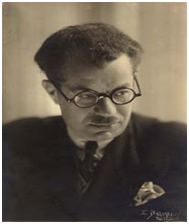 Ο Μυριβήλης είναι από τους βασικότερους λογοτέχνες της γενιάς του 1930 και σημαντικός εκπρόσωπος της ευρωπαϊκής αντιπολεμικής λογοτεχνίας Με το λογοτεχνικό έργο του, το οποίο περιέχει πολλά αυτοβιογραφικά στοιχεία, εκφράζει κυρίως το κλίμα μιας από τις πιο ταραγμένες εποχές της ελληνικής ιστορίας. Έτσι ο πόλεμος, οι στρατιώτες, ο θάνατος, ο ίδιος του ο εαυτός αποτέλεσαν τα θέματα των διηγημάτων του, στα οποία κυριαρχεί ο ανθρωπισμός και η φυσιολατρία. Τέλος, κύρια χαρακτηριστικά του λογοτεχνικού του έργου αποτελούν η προσεγμένη δημοτική γλώσσα, η ρεαλιστική εξιστόρηση αλλά και ο λυρισμόςΠερισσότερες πληροφορίες για το συγγραφέα μπορειτε να βρειτε στο σύνδεσμο:http//stratis-myrivilis.weebly.com/index.html. « Η ζωή εν τάφω» ,(1931), είναι ένα ρεαλιστικό κείμενο για τη ζωή και τον θάνατο στα χαρακώματα.Ο τίτλος του είναι παρμένος από τα Εγκώμια της Παναγίας που ψάλλονται το βράδυ της Μεγάλης Παρασκευής, στην Ακολουθία του Επιταφίου. Πρόκειται  για  ένα βιβλίο με αυτοβιογραφικό χαρακτήρα, το οποίο στο μεγαλύτερο μέρος του παρουσιάζεται ως ημερολόγιο που κρατά ο  λοχίας Κωστούλας στη διάρκεια των πολεμικών επιχειρήσεων  στο Μακεδονικό Μέτωπο κατά τον Α΄ Παγκόσμιο Πόλεμο.   Εξάλλου, ο  ίδιος ο Μυριβήλης, έχει λάβει μέρος και στους βαλκανικούς πολέμους και στον Πρώτο Παγκόσμιο πόλεμο, καθώς και στη Μικρασιατική εκστρατεία και  έχει γνωρίσει άμεσα τη φρίκη του πολέμου και των χαρακωμάτων και ουσιαστικά αυτή την άμεση εμπειρία μεταφέρει στο έργο του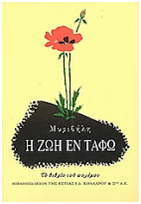  «Η ζωή εν τάφω», το οποίο πρωτοσχεδιάζει  , ενώ είναι στρατιώτης στην περιοχή του Μοναστηρίου,το καλοκαίρι του 1917. Θεωρείται το αντιπροσωπευτικότερο ελληνικό λογοτέχνημα, με βάση τόσο τις προδιαγραφές των σύγχρονων ευρωπαϊκών μυθιστορημάτων (« Ουδέν νεώτερον  από το δυτικό μέτωπο» του Εριχ Μαρία Ρεμαρκ ) όσο και τη μεγάλη αναγνωστική του ανταπόκριση.       Εντάσσεται στο πνεύμα της αντιπολεμικής λογοτεχνίας που αναπτύχθηκε στην Ευρώπη μετά τον πρώτο παγκόσμιο πόλεμο (1914-1918), που ως βασικό σκοπό έχει να καταδικάσει τη φρίκη και τον παραλογισμό του πολέμου.Διαβάστε για τον  Α΄ παγκόσμιο πόλεμο στο:http://ebooks.edu.gr/modules/ebook/show.php/DSGYM-C105/65/522,1914/Δείτε τα βίντεο για τον συγγραφέα: https://youtu.be/zqcBXw8WJCg   https://youtu.be/XHKh8L58sfM   και για τα ζώα στον Α΄ παγκόσμιο πόλεμο: https://youtu.be/6VfplIpblrw
                                                                ΘΕΜΑΤΙΚΆ ΚΕΝΤΡΑ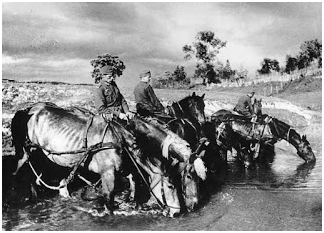 Η αγριότητα και το παράλογο του πολέμουΗ αδυναμία του ανθρώπου να αντιδράσει στη βαρβαρότηταΗ φύση ως παράγοντας σωματικής και ψυχικής εκτόνωσης ΣΤΟΧΟΣ του συγγραφέα είναι να καταγγείλει και να στηλιτεύσει τη φρίκη και το παράλογο του πολέμου, πράγμα το οποίο πετυχαίνει χωρίς ίχνος αντιπολεμικής ρητορείας: 
η καταδίκη του πολέμου λειτουργεί έμμεσα και πλάγια:
 καταδικάζει τη φρίκη περιγράφοντάς την. ΔΡΑΣΤΗΡΙΟΤΗΤΕΣ:Α)Ακούστε το μελοποιημένο ποίημα του Κ.Βάρναλη :«Η μπαλάντα του κυρ- Μέντιου»στο:https://youtu.be/hU4h3pMNXfA .Είναι ο  μονόλογος ενός ζώου. Ποια κοινά στοιχεία παρουσιάζει με «τα ζα» του Μυριβήλη Β)Διαβάστε το παρακάτω παράλληλο κείμενο: Γιάννη Μπεράτη, Το πλατύ ποτάμι (απόσπασμα) Μας δώσανε κάτι ζώα, αχ! Θεέ μου, κάτι τόσο δύστυχα, μελλοθάνατα ζώα, που 'λεγες πως αν λίγο τα σπρώξεις, αν τους δώσεις έτσι μια με το χέρι σου, θα σωριαστούν εκεί που βρίσκονται κ' ίσως από μέσα τους θα σ' ευχαριστούν γι' αυτό. — Όλες αυτές οι πληγές, έτσι σαν κόκκινο γυαλί που κάτι υγρό διαφαίνεται από κάτω του: πίσω στ' αχαμνά μπούτια κοντά στην ουρά, σ' όλα τα πλευρά τους και την πλάτη τους απ' τα σαμάρια· σ' όλα τα γόνατα που δεν είχαν πια τρίχα…Μα πώς θα πάμε μ' αυτά τα ζώα; Είναι δυνατόν να πάμε μ' αυτά τα ζώα; διαμαρτυρόμουνα στους αρμοδίους αξιωματικούς. Αφού ακριβώς πριν τους είπα και τους το τόνισα τόσο πολύ ότι για τα μηχανήματα θέλω γερά, ψηλά ζώα…Σηκώνανε τους ώμους, τεντώνανε προς τα μπρος το πηγούνι τους και λέγανε:– Τί να σου κάνουμε; Τί να σου κάνουμε; Αυτά είχαμε διαθέσιμα αυτή την ώρα, κι αυτά σου δώσαμε. Πάντως η διαταγή είναι να φύγεις αμέσως.Είναι βλέπεις που δεν τρώνε τα ζωντανά, κύριε Ανθυπασπιστά, λέγανε οι ημιονηγοί δίπλα μου καθώς ανηφορίζαμε. Τώρα με την Άνοιξη και με το χορτάρι μπορεί να πάρουνε λίγο επάνω τους. Μα μια καραβανίτσα στάρι (κι όχι, μη φανταστείς ποτέ καλά γιομάτη) για μεσημέρι-βράδυ, τί να σου κάνει για το ζώο που δωσ' του και το φορτώνουνε και το τραβολογάνε δεξιά κι αριστερά. Αυτός τα λυπάται τα φουκαριάρικα — είναι απ' τη Μυτιλήνη κ' είχε πάντα δικό του μουλάρι.[πηγή: Γιάννης Μπεράτης, Το πλατύ ποτάμι. Με ανέκδοτες ημερολογιακές σημειώσεις, πρόλ. Κ.Θ. Δημαράς, Ερμής, Αθήνα 2002, σ. 279-280]Γ)Στην παρακάτω εικόνα αποτυπώνεται ο πίνακας του Πάμπλο Πικάσο που έχει τίτλο: «Γκουέρνικα». Στις 26 Απριλιου 1937 γερμανικά και ιταλικά αεροπλάνα, οι πιλότοι των οποίων πολεμούσαν στο πλευρο των Ισπανών Εθνικιστών, στο ισπανικό εμφύλιο πόλεμο, βομβάρδισαν την πόλξη Γκερνίκα , στη χώρα των Βάσκων, με αποτέλεσμα να χάσουν τη ζωή τους εκατοντάδες άνθρωποι. Ο Πικάσο αποτύπωσε στο έργο του εικόνες από τον βομβαρδισμό. 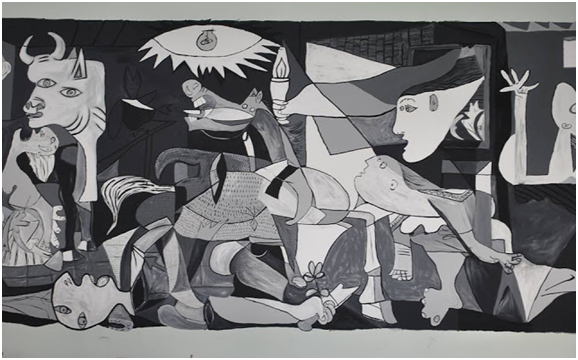 Να συγκρίνετε το απόσπασμα του Στρατή Μυριβήλη με τον πίνακα του Πικάσο ως προς το θέμα, τον στόχο και τις εικόνες και να εντοπίσετε ομοιότητες και διαφορες.Δ) Δείτε σκηνές από τη σχετική ταινία: «Το άλογο του πολέμου»(2011):https:// www.imdb.com/title/tt1568911/ .                                             ΣΥΜΠΛΗΡΩΜΑΤΙΚΕΣ ΑΣΚΗΣΕΙΣα) Αλλάξτε το τέλος της ιστορίαςβ)" Μέσα στα κλειδωμένα…..ματωμένες ":  Σχολιάστε τη φράση και αναδείξτε το συμβολισμό της. γ) Μελετητές του Μυριβήλη επισηµαίνουν ως γνωρίσµατα του έργου το ρεαλισµό και το λυρισµό. Μπορείτε να επισηµάνετε τα στοιχεία αυτά στο απόσπασµα; δ)Είσαι ο ημιονηγός σε μεγάλη ηλικία που αφηγείσαι το περιστατικό στα εγγόνια σου, που δεν έχουν εμπειρίες από πολέμους, και θέλεις με αυτή την ιστορία να δείξεις τη φρίκη του πολέμουΜπορείτε να επιλέξετε όποιες θέλετε για να απαντήσετεhttps://www.youtube.com/watch?v=zqcBXw8WJCg&authuser=0https://www.youtube.com/watch?v=XHKh8L58sfM&authuser=0https://www.youtube.com/watch?v=6VfplIpblrw&authuser=0https://www.youtube.com/watch?v=hU4h3pMNXfA&authuser=0